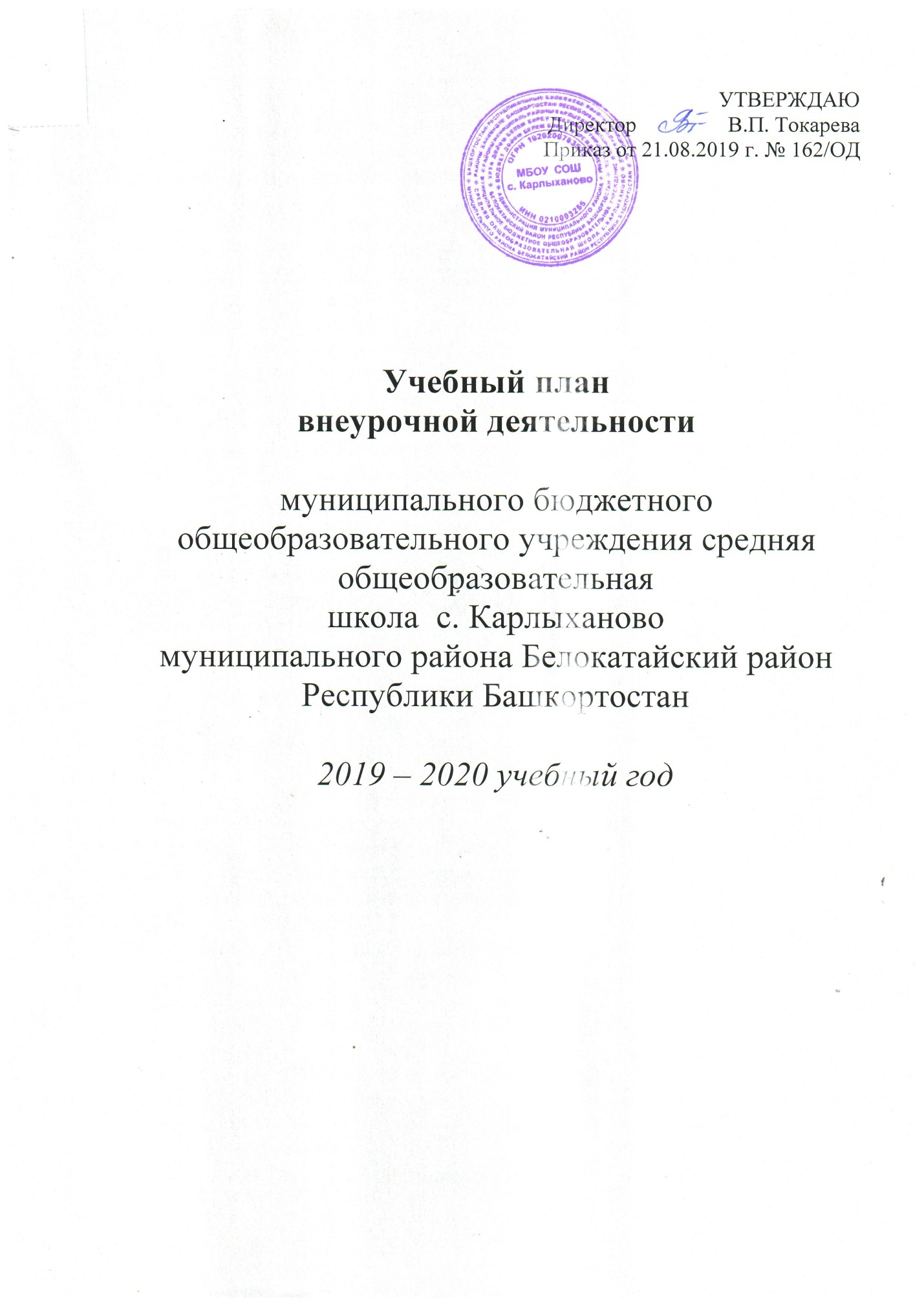 Учебный планвнеурочной деятельностимуниципального бюджетного общеобразовательного учреждения средняя общеобразовательнаяшкола  с. Карлыхановомуниципального района Белокатайский районРеспублики Башкортостан2019 – 2020 учебный годПояснительная запискаПод внеурочной деятельностью в рамках реализации федерального государственного образовательного стандарта начального общего и основного общего образования следует понимать образовательную деятельность, осуществляемую в формах, отличных от урочной и направленную на достижение планируемых результатов освоения основной общеобразовательной программы.План внеурочной деятельности МБОУ СОШ с. Карлыханово обеспечивает  реализацию требований Федерального государственного образовательного стандарта начального общего образования и основного общего образования и определяет общий и максимальный объём нагрузки обучающихся в рамках внеурочной деятельности, состав и структуру направлений и форм внеурочной деятельности по классам.Целевая направленность, стратегические и тактическиецели содержания образованияПлан подготовлен с учётом требований Федеральных государственных  образовательных стандартов начального общего образования и основного общего образования, санитарно-эпидемиологических правил и нормативов СанПин 2.4.2.2821-10, обеспечивает широту развития личности обучающихся, учитывает социокультурные и иные потребности, регулирует недопустимость перегрузки обучающихся. План составлен с целью дальнейшего совершенствования образовательного процесса, повышения  результативности обучения детей, обеспечения вариативности образовательного процесса, сохранения единого образовательного пространства, а также выполнения гигиенических требований к условиям обучения школьников и сохранения их здоровья.Основные принципы плана:- учёт познавательных потребностей обучающихся и социального заказа родителей  (законных представителей);- учёт кадрового потенциала образовательной организации;- построение образовательного процесса в соответствии с санитарно-гигиеническими нормами;- соблюдение преемственности и перспективности обучения.План отражает основные цели и задачи, стоящие перед образовательной организацией. Целями внеурочной деятельности являются:- создание условий для развития творческого потенциала обучающихся и последующего усвоения образовательных программ- воспитание гражданственности, трудолюбия, уважения к правам и свободам человека, любви к окружающей природе, Родине, семье, формирование здорового образа жизни.Внеурочная деятельность решает следующие специфические задачи:-создание комфортных условий для позитивного восприятия ценностей начального общего и основного общего образования и более успешного освоения его содержания;-способствование осуществлению воспитания благодаря включению детей в личностно значимые творческие виды деятельности, в процессе которых формируются нравственные, духовные и культурные ценности подрастающего поколения;- компенсация отсутствия или дополнения, углубления тех или иных учебных направлений, которые нужны обучающимся для определения индивидуального образовательного маршрута, конкретизация жизненных и профессиональных планов, формирования важных личностных качеств;- ориентация обучающихся, проявляющих особый интерес к тем или иным видам деятельности, на развитие своих способностей по более сложным программам.Внеурочная деятельность на базе образовательного учреждения реализуется через системы неаудиторной занятости, дополнительного образования и работу классных руководителей по следующим направлениям развития личности:Спортивно-оздоровительное,Духовно-нравственное,Социальное,Общеинтеллектуальное,Общекультурное.СПОРТИВНО-ОЗДОРОВИТЕЛЬНОЕ НАПРАВЛЕНИЕЦелесообразность данного направления заключается в формировании знаний, установок, личностных ориентиров и норм поведения, обеспечивающих сохранение и укрепление физического, психологического и социального здоровья обучающихся начального общего образования как одной из ценностных составляющих,  способствующих познавательному и эмоциональному развитию ребёнка, достижению планируемых результатов освоения основной программы начального общего образования.Основные задачи:- формирование культуры здорового и безопасного образа жизни;- использование оптимальных двигательных режимов для детей с учётом их возрастных, психологических и иных особенностей;- развитие потребности в занятиях физической культуры и спортом;- приобщение обучающихся к здоровому образу жизни;- приобщение обучающихся к спорту;- подготовка к сдаче норм ГТО.По итогам работы в данном направлении проводятся, соревнования, показательные выступления, дни здоровья, эстафеты, беседы, весёлые старты, викторины, походы.ДУХОВНО-НРАВСТВЕННОЕ НАПРАВЛЕНИЕЦелесообразность названного направления заключается в обеспечении духовно- нравственного развития обучающихся в единой урочной, внеурочной и внешкольной деятельности, в совместной педагогической работе образовательного учреждения, семьи и других институтов общества.Основные задачи:- формирование способности к духовному развитию, реализации творческого потенциала в учебно-игровой, предметно-продуктивной, социально ориентированной деятельности на основе нравственных установок и моральных норм, непрерывного образования, самовоспитания и универсальной духовно-нравственной композиции - «становиться лучше»;- укрепление нравственности – основанной на свободе воли и духовных отечественных традициях, внутренней установки личности школьника поступать согласно своей совести;- формирование основ морали – осознанной обучающимся необходимости определённого поведения, обусловленного принятыми в обществе представлениями о добре и зле, должном и недопустимом; укрепление у младшего школьника позитивной нравственной самооценки и самоуважения, жизненного оптимизма;- формирование основ нравственного самосознания личности (совести) – способности младшего школьника формулировать собственные нравственные обязательства, осуществлять нравственный самоконтроль, требовать от себя выполнения моральных норм, давать нравственную оценку своим и чужим поступкам:- принятие обучающимся базовых общенациональных ценностей;- развитие трудолюбия, способности к преодолению трудностей - формирование основ российской гражданской идентичности;- пробуждение веры в Россию, чувства личной ответственности за Отечество;- формирование патриотизма и гражданской солидарности;- развитие навыков организации и осуществления сотрудничества с педагогами, сверстниками, родителями, старшими детьми в решении общих проблем.По итогам работы в данном направлении проводятся защиты проектов, экскурсии, выставки-путешествия, лекции, беседы, видеозанятия, игры-путешествия, викторины, акции, конкурсы, утренники, сборы, операции, праздники, классные часы.СОЦИАЛЬНОЕ НАПРАВЛЕНИЕЦелесообразность направления заключается в активизации внутренних резервов обучающихся, способствующих успешному освоению нового социального опыта на уровне начального общего образования, в формировании социальных, коммуникативных и конфликтологических компетенций, необходимых для эффективного взаимодействия в социуме.Основные задачи:- формирование психологической культуры и коммуникативной компетенции для обеспечения эффективного и безопасного взаимодействия в социуме;- формирование способности обучающегося сознательно выстраивать и оценивать отношения в социуме;- становление гуманистических и демократических ценностных ориентаций;- формирование основы культуры межэтнического общения;- формирование отношения к семье как к основе российского общества;- воспитание у школьников почтительного отношения к родителям, осознанного, заботливого отношения к старшему поколению.По итогам работы в данном направлении проводятся защиты проектов, конкурсы, презентации портфеля достижений, презентация творческих работ, беседы, экскурсии,  акции, проведение коллективных творческих дел, сюжетно-ролевые игры.ОБЩЕИНТЕЛЛЕКТУАЛЬНОЕ НАПРАВЛЕНИЕЦелесообразность названного направления заключается в обеспечении достижения планируемых результатов ООП НОО и ООП ООО.Основные задачи:- формирование навыков научно-интеллектуального труда;- развитие культуры логического и алгоритмического мышления, воображения;- формирование первоначального опыта практической преобразовательной деятельности; - овладение навыками универсальных учебных действий у обучающихся на уровне начального общего и основного общего образования.По итогам работы в данном направлении проводятся конкурсы, защита проектов, викторины, беседы, выставки, инсценировки, выпуски газет, математические бои, участие в предметных неделях, олимпиады, научно-исследовательские конференции.ОБЩЕКУЛЬТУРНОЕ НАПРАВЛЕНИЕЦелесообразность данного направления заключается в воспитании способности к духовному развитию, нравственному самосовершенствованию, формированию ценностных ориентаций, развитие общей культуры, знакомство с общечеловеческими ценностями мировой культуры, духовными ценностями отечественной культуры, нравственно-этическими ценностями многонационального народа России и народов других стран.Основные задачи:- формирование ценностных ориентаций общечеловеческого содержания;- становление активной жизненной позиции;- воспитание основ правовой, эстетической и экологической культуры.По итогам работы в данном направлении проводятся защиты проектов, практические занятия, игры, экскурсии, выставки и конкурсы, акции, беседы.Педагогическое обеспечение:Оптимизационная модель внеурочной деятельности основывается на оптимизации всех внутренних ресурсов образовательного учреждения. В ее реализации принимают участие все педагогические работники школы (учителя, зам. директора по УВР, зам. директора по ВР, педагог-психолог, социальный педагог, библиотекарь). Координирующую роль выполняет классный руководитель, который в соответствии со своими функциями и задачами: взаимодействует с педагогическими работниками, а также учебно-вспомогательным персоналом общеобразовательного учреждения; организует в классе образовательный процесс, оптимальный для развития положительного потенциала личности обучающихся в рамках деятельности общешкольного коллектива; организует систему отношений через разнообразные формы воспитывающей деятельности коллектива класса, в том числе, через органы самоуправления; организует социально значимую, творческую деятельность обучающихся. Материально-техническое обеспечениеДля реализации внеурочной деятельности в рамках ФГОС в школе имеются необходимые условия: имеется столовая, в которой организовано питание. Для организации внеурочной деятельности школа располагает спортивным залом со спортивным инвентарем,  музыкальной техникой, библиотекой, спортивной площадкой. В школе имеются 2 школьных автобуса. Все кабинеты оборудованы компьютерной техникой, проекторами, экранами, выходом в ИнтернентРезультаты внеурочной деятельности            Воспитательный результат внеурочной деятельности — непосредственное духовно-нравственное приобретение ребёнка, благодаря его участию в том или ином виде деятельности.	Воспитательный эффект внеурочной деятельности — влияние (последствие) того или иного духовно-нравственного приобретения на процесс развития личности ребёнка.	Все виды внеурочной деятельности учащихся на уровнях начального общего и основного общего образования  строго ориентированы на воспитательные результаты.Уровни результатов внеурочной деятельностиОжидаемые результаты внеурочной деятельности.Увеличение числа детей, охваченных организованным  досугом; воспитание уважительного отношения к родному дому, к школе, селу; воспитание у детей толерантности, навыков здорового образа жизни; формирование  чувства гражданственности и патриотизма, правовой культуры, необходимого для жизни в обществе социального опыта и формирование в них принимаемой обществом системы ценностей.В школе созданы условия для внеурочной деятельности обучающихся. Вся система работы школы по данному направлению призвана предоставить возможность:- свободного выбора детьми программ, объединений, которые близки им по природе, отвечают их внутренним потребностям;- помогают удовлетворить образовательные запросы, почувствовать себя успешным, реализовать и развить свои таланты, способности.- стать активным в решении жизненных и социальных проблем, уметь нести ответственность за свой выбор;- быть активным гражданином своей страны, способным любить и беречь природу, занимающим активную жизненную позицию в борьбе за сохранение мира на Земле, понимающим и принимающим экологическую культуру.План внеурочной деятельности МБОУ СОШ с. Карлыхановона 2019-2020 учебный год.1 – 4 классы.План внеурочной деятельности МБОУ СОШ с. Карлыханово на 2019-2020 учебный год.5 - 9 классы.План внеурочной деятельности  Филиала МБОУ СОШ с. Карлыханово «ООШ с. Ногуши» на 2019-2020 учебный год.Факультативы 10, 11 классыУТВЕРЖДАЮ                                                                    Директор                 В.П. Токарева                                                                   Приказ от 21.08.2019 г. № 162/ОДДеятельностьФункции ОтветственныеАдминистративно-координационнаяКоординирует деятельность всех участников образовательного процесса, участвующих в ведении ФГОС, обеспечивает своевременную отчетность о результатах введения, делает выводы об эффективности проделанной работы, вносит коррективы, обеспечивает создание условий для организации внеурочной деятельности, проводит мониторинг результатов введения, вырабатывает рекомендации на основании результатов введения.Директор школы,заместитель директора по УВР,заместитель директора по ВРКонсультативно-методическаяОбеспечивает: предоставление всех необходимых содержательных материалов, изучение всеми участниками документов ФГОС, проведение семинаров и совещаний,  оказание консультативной и методической помощи учителям, работающим по ФГОС.Заместитель директора по УВР,заместитель директора по ВРИнформационно-аналитическая  Выносят решения по результатам введения ФГОС, информируют об эффективности ФГОС Педагогический совет, школьное методическое объединение Организационная Изучают документы ФГОС, используют новые технологии в учебной и воспитательной деятельности, обеспечивающие результаты обозначенные в стандарте, организуют проектную и исследовательскую деятельность учащихся, обеспечивают взаимодействие с родителямиЗадействованные педагоги школы.Первый уровеньВторой уровеньТретий уровеньШкольник знает и понимает общественную жизнь (1 класс)Школьник ценит общественную жизнь  (2-4 классы)Школьник самостоятельно действует в  общественной  жизни (5-9 классы)Приобретение школьником социальных знаний (об общественных нормах, об устройстве общества, о социально одобряемых и неодобряемых формах  поведения в обществе и т.п.), понимание социальной реальности и повседневной жизни.Формирование позитивных отношений школьников к базовым ценностям общества (человек, семья, Отечество, природа, мир, знание, труд, культура).Получение школьником опыта самостоятельного социального действия.№ п/пНаправление внеурочной деятельностиРеализуемая программа, курс, дисциплинаКоличество часов по классамКоличество часов по классамКоличество часов по классамКоличество часов по классамКоличество часов по классам№ п/пНаправление внеурочной деятельностиРеализуемая программа, курс, дисциплина12234Спортивно-оздоровительное«Подвижные игры»1111Спортивно-оздоровительное«Спортландия»1Духовно­нравственное«ОРКСЭ»1Социальное«Непоседы»14.Общеинтеллектуальное«36 занятий для будущих отличников»14.Общеинтеллектуальное«Начинающий шахматист»1114.Общеинтеллектуальное«Юный шахматист»114.Общеинтеллектуальное«Любознайка»114.Общеинтеллектуальное«Информашки»15.Общекультурное«По ступеням творчества»11115.Общекультурное«Творческая мастерская»1Итого часов внеурочной деятельностиИтого часов внеурочной деятельностиИтого часов внеурочной деятельности1313131313№ п/пНаправление внеурочной деятельностиРеализуемая программа, курс, дисциплинаКоличество часов по классамКоличество часов по классамКоличество часов по классамКоличество часов по классамКоличество часов по классамКоличество часов по классам№ п/пНаправление внеурочной деятельностиРеализуемая программа, курс, дисциплина566789Спортивно-оздоровительное«Подвижные игры»1Спортивно-оздоровительное«Спортивные игры»11111Духовно­нравственное«ОДНК НР»11Социальное«Этикет общения»1Социальное«Семьеведение»1Социальное«ЮИД»1114.Общеинтеллектуальное«Учусь создавать проекты»114.Общеинтеллектуальное«На тропинках математики»14.Общеинтеллектуальное«Юный зоолог»14.Общеинтеллектуальное«Занимательный башкирский язык»14.Общеинтеллектуальное«Компьютерная грамотность»14.Общеинтеллектуальное«Математика для любознательных»14.Общеинтеллектуальное«От простого к сложному в математике»14.Общеинтеллектуальное«В мире информатики»14.Общеинтеллектуальное«Компьютерная мастерская»115.Общекультурное«Родник творчества»111111Итого часов внеурочной деятельностиИтого часов внеурочной деятельностиИтого часов внеурочной деятельности191919191919№ п/пНаправление внеурочной деятельностиРеализуемая программа, курс, дисциплинаКоличество часов по классамКоличество часов по классамКоличество часов по классамКоличество часов по классамКоличество часов по классам№ п/пНаправление внеурочной деятельностиРеализуемая программа, курс, дисциплина1,32,42,458Спортивно-оздоровительное«Спортивные игры»11111Духовно­нравственное«ОРКСЭ»11Духовно­нравственное«ОДНК НР»1Социальное«Этикет общения»114.Общеинтеллектуальное«Умники и умницы»14.Общеинтеллектуальное«Шахматы и шашки»1114.Общеинтеллектуальное«Веселый английский»2,3 классы 12,3 классы 14,5 классы 14,5 классы 14.Общеинтеллектуальное«Основы компьютерной грамотности»14.Общеинтеллектуальное«Природа вокруг нас»14.Общеинтеллектуальное«Увлекательная математика»15.Общекультурное«Юный краевед»15.Общекультурное«Мой край родной»15.Общекультурное«Моя малая Родина»1115.Общекультурное«Задорный каблучок»15.Общекультурное«Фантазия»11Итого часов внеурочной деятельностиИтого часов внеурочной деятельностиИтого часов внеурочной деятельности2121212121№п/пНазвание факультативаКлассКоличество часов1«Подготовка к ЕГЭ по математике»1112«В мире информатики»1113«Решение задач по физике»1114«Химия и биология вокруг нас»1015«Математика без границ»101